Az Unde locuiește Irina lecke keretében begyakorolhatóak a számok 20-ig. Ehhez küldöm kiegészítésként a dalt:Numere pana la 20- cantecNumerele 1-20A tankönyvben a  81, 82, 83., a munkafüzetben a 75, 76. oldalon lehet a gyakorlatokat elvégezni.Szórakozásként egy tankocka:https://learningapps.org/watch?v=p8wofnn5c20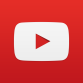 